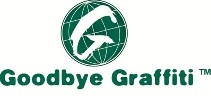 
Please complete all sections of this form (type or print clearly).Return it immediately via email to franchising@goodbyegraffitiusa.com.Your information will be held in strict confidence with no obligation to either party.This is not a contract. Thank you.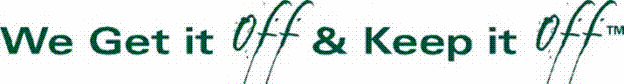 Personal InformationPersonal InformationPersonal InformationPersonal InformationPersonal InformationPersonal InformationPersonal InformationPersonal InformationPersonal InformationPersonal InformationPersonal InformationPersonal InformationPersonal InformationPersonal InformationPersonal InformationPersonal InformationPersonal InformationPersonal InformationPersonal InformationPersonal InformationPersonal InformationPersonal InformationPersonal Information   /    /        /    /        /    /        /    /        /    /        /    /         -    -         -    -         -    -         -    -         -    -     Last NameLast NameLast NameLast NameFirst NameFirst NameMiddle NameMiddle NameMiddle NameMiddle NameMiddle NameMiddle NameDate of BirthDate of BirthDate of BirthDate of BirthDate of BirthDate of BirthSocial Security NumberSocial Security NumberSocial Security NumberSocial Security NumberSocial Security NumberPhysical Address: Physical Address: StreetStreetStreetStreetStreetStreetCityCityCityCityCityCityCityCityStateStateStateStateStateZip CodeZip CodeMailing Address: Mailing Address: StreetStreetStreetStreetStreetStreetCityCityCityCityCityCityCityCityStateStateStateStateStateZip CodeZip Code(   )    -    (   )    -    (   )    -    (   )    -    (   )    -    (   )    -    (   )    -    (   )    -    (   )    -    (   )    -    (   )    -    (   )    -    (   )    -    (   )    -    (   )    -    (   )    -    (   )    -    (   )    -    (   )    -    (   )    -    (   )    -    (   )    -    (   )    -    Home TelephoneHome TelephoneHome TelephoneHome TelephoneWork PhoneWork PhoneWork PhoneMobile PhoneMobile PhoneMobile PhoneMobile PhoneMobile PhoneMobile PhoneMobile PhoneMobile PhoneFax NumberFax NumberFax NumberFax NumberFax NumberFax NumberFax NumberFax NumberWhen is the most convenient time to call?       When is the most convenient time to call?       When is the most convenient time to call?       When is the most convenient time to call?       When is the most convenient time to call?       When is the most convenient time to call?       When is the most convenient time to call?       When is the most convenient time to call?       When is the most convenient time to call?       When is the most convenient time to call?       When is the most convenient time to call?       When is the most convenient time to call?       When is the most convenient time to call?       E-mail address:       E-mail address:       E-mail address:       E-mail address:       E-mail address:       E-mail address:       E-mail address:       E-mail address:       E-mail address:       E-mail address:       Current EmployerCurrent EmployerCurrent EmployerCurrent EmployerCurrent EmployerCurrent EmployerCurrent EmployerCurrent EmployerCurrent EmployerCurrent EmployerOccupation & TitleOccupation & TitleOccupation & TitleOccupation & TitleOccupation & TitleOccupation & TitleOccupation & TitleOccupation & TitleOccupation & TitleOccupation & TitleOccupation & TitleOccupation & TitleOccupation & Title   /    /        /    /        /    /        /    /        /    /        /    /         -    -         -    -         -    -         -    -         -    -     Spouse’s Full Name (if applicable)Spouse’s Full Name (if applicable)Spouse’s Full Name (if applicable)Spouse’s Full Name (if applicable)Spouse’s Full Name (if applicable)Spouse’s Full Name (if applicable)Spouse’s Full Name (if applicable)Spouse’s Full Name (if applicable)Spouse’s Full Name (if applicable)Spouse’s Full Name (if applicable)Spouse’s Full Name (if applicable)Spouse’s Full Name (if applicable)Date of BirthDate of BirthDate of BirthDate of BirthDate of BirthDate of BirthSocial Security NumberSocial Security NumberSocial Security NumberSocial Security NumberSocial Security NumberSpouse’s Current EmployerSpouse’s Current EmployerSpouse’s Current EmployerSpouse’s Current EmployerSpouse’s Current EmployerSpouse’s Current EmployerSpouse’s Current EmployerSpouse’s Current EmployerSpouse’s Current EmployerSpouse’s Occupation & TitleSpouse’s Occupation & TitleSpouse’s Occupation & TitleSpouse’s Occupation & TitleSpouse’s Occupation & TitleSpouse’s Occupation & TitleSpouse’s Occupation & TitleSpouse’s Occupation & TitleSpouse’s Occupation & TitleSpouse’s Occupation & TitleSpouse’s Occupation & TitleSpouse’s Occupation & TitleSpouse’s Occupation & TitleSpouse’s Occupation & TitleNames and ages of children (if applicable)Names and ages of children (if applicable)Names and ages of children (if applicable)Names and ages of children (if applicable)Names and ages of children (if applicable)Names and ages of children (if applicable)Names and ages of children (if applicable)Names and ages of children (if applicable)Names and ages of children (if applicable)Names and ages of children (if applicable)Names and ages of children (if applicable)Names and ages of children (if applicable)Names and ages of children (if applicable)Names and ages of children (if applicable)Names and ages of children (if applicable)Names and ages of children (if applicable)Names and ages of children (if applicable)Names and ages of children (if applicable)Names and ages of children (if applicable)Names and ages of children (if applicable)Names and ages of children (if applicable)Names and ages of children (if applicable)Names and ages of children (if applicable)Referring Broker  (If Applicable)Referring Broker  (If Applicable)Referring Broker  (If Applicable)Referring Broker  (If Applicable)Referring Broker  (If Applicable)Referring Broker  (If Applicable)Referring Broker  (If Applicable)Referring Broker  (If Applicable)Referring Broker  (If Applicable)Referring Broker  (If Applicable)Referring Broker  (If Applicable)Referring Broker  (If Applicable)Referring Broker  (If Applicable)Referring Broker  (If Applicable)Referring Broker  (If Applicable)Referring Broker  (If Applicable)Referring Broker  (If Applicable)Referring Broker  (If Applicable)Referring Broker  (If Applicable)Referring Broker  (If Applicable)Referring Broker  (If Applicable)Referring Broker  (If Applicable)Referring Broker  (If Applicable)What is the full name of the broker that referred you to us?       What is the full name of the broker that referred you to us?       What is the full name of the broker that referred you to us?       What is the full name of the broker that referred you to us?       What is the full name of the broker that referred you to us?       What is the full name of the broker that referred you to us?       What is the full name of the broker that referred you to us?       What is the full name of the broker that referred you to us?       What is the full name of the broker that referred you to us?       What is the full name of the broker that referred you to us?       What is the full name of the broker that referred you to us?       What is the full name of the broker that referred you to us?       What is the full name of the broker that referred you to us?       What is the full name of the broker that referred you to us?       What is the full name of the broker that referred you to us?       What is the full name of the broker that referred you to us?       What is the full name of the broker that referred you to us?       What is the full name of the broker that referred you to us?       What is the full name of the broker that referred you to us?       What is the full name of the broker that referred you to us?       What is the full name of the broker that referred you to us?       What is the full name of the broker that referred you to us?       What is the full name of the broker that referred you to us?       Address:       Address:       Address:       Address:       Address:       Address:       Address:       Address:       City:       City:       City:       City:       City:       City:       City:       City:       City:       State:        Zip:       State:        Zip:       State:        Zip:       State:        Zip:       State:        Zip:       State:        Zip:       Telephone: (   )    -    Telephone: (   )    -    Telephone: (   )    -    Email:       Email:       Email:       Email:       Email:       Email:       Email:       Email:       Email:       Email:       Email:       TIN:       TIN:       TIN:       TIN:       TIN:       TIN:       TIN:       TIN:       TIN:       EducationEducationEducationEducationEducationEducationEducationEducationEducationEducationEducationEducationEducationEducationEducationEducationEducationEducationEducationEducationEducationEducationEducation     ,        ,        ,        ,        ,        ,   High SchoolHigh SchoolHigh SchoolHigh SchoolHigh SchoolCity, StateCity, StateCity, StateCity, StateCity, StateCity, StateHighest Level CompletedHighest Level CompletedHighest Level CompletedHighest Level CompletedHighest Level CompletedHighest Level CompletedHighest Level CompletedHighest Level CompletedDegree/CertificationDegree/CertificationDegree/CertificationDegree/Certification     ,        ,        ,        ,        ,        ,   College (Undergraduate)College (Undergraduate)College (Undergraduate)College (Undergraduate)College (Undergraduate)City, StateCity, StateCity, StateCity, StateCity, StateCity, StateHighest Level CompletedHighest Level CompletedHighest Level CompletedHighest Level CompletedHighest Level CompletedHighest Level CompletedHighest Level CompletedHighest Level CompletedDegree/CertificationDegree/CertificationDegree/CertificationDegree/Certification     ,        ,        ,        ,        ,        ,   OtherOtherOtherOtherOtherCity, StateCity, StateCity, StateCity, StateCity, StateCity, StateHighest Level CompletedHighest Level CompletedHighest Level CompletedHighest Level CompletedHighest Level CompletedHighest Level CompletedHighest Level CompletedHighest Level CompletedDegree/CertificationDegree/CertificationDegree/CertificationDegree/Certification     ,        ,        ,        ,        ,        ,   Employment HistoryEmployment HistoryEmployment HistoryEmployment HistoryEmployment HistoryEmployment HistoryEmployment HistoryEmployment HistoryEmployment HistoryEmployment HistoryEmployment HistoryEmployment HistoryEmployment HistoryEmployment HistoryEmployment HistoryEmployment HistoryEmployment HistoryEmployment HistoryEmployment HistoryEmployment HistoryEmployment HistoryEmployment History(   )    -    (   )    -    (   )    -    (   )    -    (   )    -    (   )    -    (   )    -    CompanyCompanyCompanyAddress, City, StateAddress, City, StateAddress, City, StateAddress, City, StateAddress, City, StateAddress, City, StateAddress, City, StateAddress, City, StateAddress, City, StateAddress, City, StatePhone NumberPhone NumberPhone NumberPhone NumberPhone NumberPhone NumberPhone NumberDates (From – To)Dates (From – To)Dates (From – To)TitleTitleTitleResponsibilitiesResponsibilitiesResponsibilitiesResponsibilitiesResponsibilitiesResponsibilitiesResponsibilitiesResponsibilitiesResponsibilitiesResponsibilitiesResponsibilitiesResponsibilitiesResponsibilitiesResponsibilitiesResponsibilitiesResponsibilitiesResponsibilitiesResponsibilitiesResponsibilitiesResponsibilities(   )    -    (   )    -    (   )    -    (   )    -    (   )    -    (   )    -    (   )    -    CompanyCompanyCompanyAddress, City, StateAddress, City, StateAddress, City, StateAddress, City, StateAddress, City, StateAddress, City, StateAddress, City, StateAddress, City, StateAddress, City, StateAddress, City, StatePhone NumberPhone NumberPhone NumberPhone NumberPhone NumberPhone NumberPhone NumberDates (From – To)Dates (From – To)Dates (From – To)TitleTitleTitleResponsibilitiesResponsibilitiesResponsibilitiesResponsibilitiesResponsibilitiesResponsibilitiesResponsibilitiesResponsibilitiesResponsibilitiesResponsibilitiesResponsibilitiesResponsibilitiesResponsibilitiesResponsibilitiesResponsibilitiesResponsibilitiesResponsibilitiesResponsibilitiesResponsibilitiesResponsibilities(   )    -    (   )    -    (   )    -    (   )    -    (   )    -    (   )    -    (   )    -    CompanyCompanyCompanyAddress, City, StateAddress, City, StateAddress, City, StateAddress, City, StateAddress, City, StateAddress, City, StateAddress, City, StateAddress, City, StateAddress, City, StateAddress, City, StatePhone NumberPhone NumberPhone NumberPhone NumberPhone NumberPhone NumberPhone NumberDates (From – To)Dates (From – To)Dates (From – To)TitleTitleTitleResponsibilitiesResponsibilitiesResponsibilitiesResponsibilitiesResponsibilitiesResponsibilitiesResponsibilitiesResponsibilitiesResponsibilitiesResponsibilitiesResponsibilitiesResponsibilitiesResponsibilitiesResponsibilitiesResponsibilitiesResponsibilitiesResponsibilitiesResponsibilitiesResponsibilitiesResponsibilitiesDo you or have you ever owned any business not listed above?       Do you or have you ever owned any business not listed above?       Do you or have you ever owned any business not listed above?       Do you or have you ever owned any business not listed above?       Do you or have you ever owned any business not listed above?       Do you or have you ever owned any business not listed above?       Do you or have you ever owned any business not listed above?       Do you or have you ever owned any business not listed above?       Do you or have you ever owned any business not listed above?       Do you or have you ever owned any business not listed above?       Do you or have you ever owned any business not listed above?       Do you or have you ever owned any business not listed above?       Do you or have you ever owned any business not listed above?       Do you or have you ever owned any business not listed above?       Do you or have you ever owned any business not listed above?       Do you or have you ever owned any business not listed above?       Do you or have you ever owned any business not listed above?       Do you or have you ever owned any business not listed above?       Do you or have you ever owned any business not listed above?       Do you or have you ever owned any business not listed above?       Do you or have you ever owned any business not listed above?       Do you or have you ever owned any business not listed above?       Do you or have you ever owned any business not listed above?       If yes, please list and provide a brief description:       If yes, please list and provide a brief description:       If yes, please list and provide a brief description:       If yes, please list and provide a brief description:       If yes, please list and provide a brief description:       If yes, please list and provide a brief description:       If yes, please list and provide a brief description:       If yes, please list and provide a brief description:       If yes, please list and provide a brief description:       If yes, please list and provide a brief description:       If yes, please list and provide a brief description:       If yes, please list and provide a brief description:       If yes, please list and provide a brief description:       If yes, please list and provide a brief description:       If yes, please list and provide a brief description:       If yes, please list and provide a brief description:       If yes, please list and provide a brief description:       If yes, please list and provide a brief description:       If yes, please list and provide a brief description:       If yes, please list and provide a brief description:       If yes, please list and provide a brief description:       If yes, please list and provide a brief description:       If yes, please list and provide a brief description:       What do you like most about any of your jobs or businesses?       What do you like most about any of your jobs or businesses?       What do you like most about any of your jobs or businesses?       What do you like most about any of your jobs or businesses?       What do you like most about any of your jobs or businesses?       What do you like most about any of your jobs or businesses?       What do you like most about any of your jobs or businesses?       What do you like most about any of your jobs or businesses?       What do you like most about any of your jobs or businesses?       What do you like most about any of your jobs or businesses?       What do you like most about any of your jobs or businesses?       What do you like most about any of your jobs or businesses?       What do you like most about any of your jobs or businesses?       What do you like most about any of your jobs or businesses?       What do you like most about any of your jobs or businesses?       What do you like most about any of your jobs or businesses?       What do you like most about any of your jobs or businesses?       What do you like most about any of your jobs or businesses?       What do you like most about any of your jobs or businesses?       What do you like most about any of your jobs or businesses?       What do you like most about any of your jobs or businesses?       What do you like most about any of your jobs or businesses?       What do you like most about any of your jobs or businesses?       What do you like least about any of your jobs or businesses?       What do you like least about any of your jobs or businesses?       What do you like least about any of your jobs or businesses?       What do you like least about any of your jobs or businesses?       What do you like least about any of your jobs or businesses?       What do you like least about any of your jobs or businesses?       What do you like least about any of your jobs or businesses?       What do you like least about any of your jobs or businesses?       What do you like least about any of your jobs or businesses?       What do you like least about any of your jobs or businesses?       What do you like least about any of your jobs or businesses?       What do you like least about any of your jobs or businesses?       What do you like least about any of your jobs or businesses?       What do you like least about any of your jobs or businesses?       What do you like least about any of your jobs or businesses?       What do you like least about any of your jobs or businesses?       What do you like least about any of your jobs or businesses?       What do you like least about any of your jobs or businesses?       What do you like least about any of your jobs or businesses?       What do you like least about any of your jobs or businesses?       What do you like least about any of your jobs or businesses?       What do you like least about any of your jobs or businesses?       What do you like least about any of your jobs or businesses?       What is your greatest achievement?       What is your greatest achievement?       What is your greatest achievement?       What is your greatest achievement?       What is your greatest achievement?       What is your greatest achievement?       What is your greatest achievement?       What is your greatest achievement?       What is your greatest achievement?       What is your greatest achievement?       What is your greatest achievement?       What is your greatest achievement?       What is your greatest achievement?       What is your greatest achievement?       What is your greatest achievement?       What is your greatest achievement?       What is your greatest achievement?       What is your greatest achievement?       What is your greatest achievement?       What is your greatest achievement?       What is your greatest achievement?       What is your greatest achievement?       What is your greatest achievement?       Your strengths are:       Your strengths are:       Your strengths are:       Your strengths are:       Your strengths are:       Your strengths are:       Your strengths are:       Your strengths are:       Your strengths are:       Your strengths are:       Your strengths are:       Your strengths are:       Your strengths are:       Your strengths are:       Your strengths are:       Your strengths are:       Your strengths are:       Your strengths are:       Your strengths are:       Your strengths are:       Your strengths are:       Your strengths are:       Your strengths are:       Your weaknesses are:       Your weaknesses are:       Your weaknesses are:       Your weaknesses are:       Your weaknesses are:       Your weaknesses are:       Your weaknesses are:       Your weaknesses are:       Your weaknesses are:       Your weaknesses are:       Your weaknesses are:       Your weaknesses are:       Your weaknesses are:       Your weaknesses are:       Your weaknesses are:       Your weaknesses are:       Your weaknesses are:       Your weaknesses are:       Your weaknesses are:       Your weaknesses are:       Your weaknesses are:       Your weaknesses are:       Your weaknesses are:       How would you rate your interest in owning a new business on a scale of 1 (low) to 10 (high)?1     2     3     4     5     6     7     8     9     10How would you rate your interest in owning a new business on a scale of 1 (low) to 10 (high)?1     2     3     4     5     6     7     8     9     10How would you rate your interest in owning a new business on a scale of 1 (low) to 10 (high)?1     2     3     4     5     6     7     8     9     10How would you rate your interest in owning a new business on a scale of 1 (low) to 10 (high)?1     2     3     4     5     6     7     8     9     10How would you rate your interest in owning a new business on a scale of 1 (low) to 10 (high)?1     2     3     4     5     6     7     8     9     10How would you rate your interest in owning a new business on a scale of 1 (low) to 10 (high)?1     2     3     4     5     6     7     8     9     10How would you rate your interest in owning a new business on a scale of 1 (low) to 10 (high)?1     2     3     4     5     6     7     8     9     10How would you rate your interest in owning a new business on a scale of 1 (low) to 10 (high)?1     2     3     4     5     6     7     8     9     10How would you rate your interest in owning a new business on a scale of 1 (low) to 10 (high)?1     2     3     4     5     6     7     8     9     10How would you rate your interest in owning a new business on a scale of 1 (low) to 10 (high)?1     2     3     4     5     6     7     8     9     10How would you rate your interest in owning a new business on a scale of 1 (low) to 10 (high)?1     2     3     4     5     6     7     8     9     10How would you rate your interest in owning a new business on a scale of 1 (low) to 10 (high)?1     2     3     4     5     6     7     8     9     10How would you rate your interest in owning a new business on a scale of 1 (low) to 10 (high)?1     2     3     4     5     6     7     8     9     10How would you rate your interest in owning a new business on a scale of 1 (low) to 10 (high)?1     2     3     4     5     6     7     8     9     10How would you rate your interest in owning a new business on a scale of 1 (low) to 10 (high)?1     2     3     4     5     6     7     8     9     10How would you rate your interest in owning a new business on a scale of 1 (low) to 10 (high)?1     2     3     4     5     6     7     8     9     10How would you rate your interest in owning a new business on a scale of 1 (low) to 10 (high)?1     2     3     4     5     6     7     8     9     10How would you rate your interest in owning a new business on a scale of 1 (low) to 10 (high)?1     2     3     4     5     6     7     8     9     10How would you rate your interest in owning a new business on a scale of 1 (low) to 10 (high)?1     2     3     4     5     6     7     8     9     10How would you rate your interest in owning a new business on a scale of 1 (low) to 10 (high)?1     2     3     4     5     6     7     8     9     10How would you rate your interest in owning a new business on a scale of 1 (low) to 10 (high)?1     2     3     4     5     6     7     8     9     10How would you rate your interest in owning a new business on a scale of 1 (low) to 10 (high)?1     2     3     4     5     6     7     8     9     10How would you rate your interest in owning a new business on a scale of 1 (low) to 10 (high)?1     2     3     4     5     6     7     8     9     10Financial InformationFinancial InformationFinancial InformationFinancial InformationFinancial InformationFinancial InformationFinancial InformationFinancial InformationFinancial InformationFinancial InformationFinancial InformationFinancial InformationFinancial InformationDo you own or rent your home?  Own     RentDo you own or rent your home?  Own     RentDo you own or rent your home?  Own     RentDo you own or rent your home?  Own     RentDo you own or rent your home?  Own     RentYears at present address:       Years at present address:       Years at present address:       Years at present address:       Years at present address:       Years in present City or Town:       Years in present City or Town:       Years in present City or Town:       Mortgage/Rent:  $     /monthMortgage/Rent:  $     /monthMortgage/Rent:  $     /monthMortgage/Rent payable to:      Mortgage/Rent payable to:      Mortgage/Rent payable to:      Mortgage/Rent payable to:      Mortgage/Rent payable to:      Mortgage/Rent payable to:      Mortgage/Rent payable to:      Mortgage/Rent payable to:      Mortgage/Rent payable to:      Mortgage/Rent payable to:      Do you own automobiles?    Yes  No 	If yes, what is the make, model, and year of each vehicle?      Do you own automobiles?    Yes  No 	If yes, what is the make, model, and year of each vehicle?      Do you own automobiles?    Yes  No 	If yes, what is the make, model, and year of each vehicle?      Do you own automobiles?    Yes  No 	If yes, what is the make, model, and year of each vehicle?      Do you own automobiles?    Yes  No 	If yes, what is the make, model, and year of each vehicle?      Do you own automobiles?    Yes  No 	If yes, what is the make, model, and year of each vehicle?      Do you own automobiles?    Yes  No 	If yes, what is the make, model, and year of each vehicle?      Do you own automobiles?    Yes  No 	If yes, what is the make, model, and year of each vehicle?      Do you own automobiles?    Yes  No 	If yes, what is the make, model, and year of each vehicle?      Do you own automobiles?    Yes  No 	If yes, what is the make, model, and year of each vehicle?      Do you own automobiles?    Yes  No 	If yes, what is the make, model, and year of each vehicle?      Do you own automobiles?    Yes  No 	If yes, what is the make, model, and year of each vehicle?      Do you own automobiles?    Yes  No 	If yes, what is the make, model, and year of each vehicle?      Have you ever declared bankruptcy?  Yes  No	If yes, where and when?       Have you ever declared bankruptcy?  Yes  No	If yes, where and when?       Have you ever declared bankruptcy?  Yes  No	If yes, where and when?       Have you ever declared bankruptcy?  Yes  No	If yes, where and when?       Have you ever declared bankruptcy?  Yes  No	If yes, where and when?       Have you ever declared bankruptcy?  Yes  No	If yes, where and when?       Have you ever declared bankruptcy?  Yes  No	If yes, where and when?       Have you ever declared bankruptcy?  Yes  No	If yes, where and when?       Have you ever declared bankruptcy?  Yes  No	If yes, where and when?       Have you ever declared bankruptcy?  Yes  No	If yes, where and when?       Have you ever declared bankruptcy?  Yes  No	If yes, where and when?       Have you ever declared bankruptcy?  Yes  No	If yes, where and when?       Have you ever declared bankruptcy?  Yes  No	If yes, where and when?       What is your intended cash investment?       What is your intended cash investment?       What is your intended cash investment?       What is your intended cash investment?       What is your intended cash investment?       What is your intended cash investment?       What is your intended cash investment?       What is your intended cash investment?       What is your intended cash investment?       What is your intended cash investment?       What is your intended cash investment?       What is your intended cash investment?       What is your intended cash investment?       Do you have a financing source?         Do you have a financing source?         Source:       Source:       Source:       Source:       Source:       Source:       Source:       Method:       Method:       Method:       Method:       AssetsAssetsAssetsAssetsAssetsLiabilitiesLiabilitiesLiabilitiesLiabilitiesCash on Hand and in BanksCash on Hand and in BanksCash on Hand and in Banks$     $     Notes Payable to BankNotes Payable to BankNotes Payable to Bank$     US Government SecuritiesUS Government SecuritiesUS Government Securities$     $     Unpaid Income TaxUnpaid Income TaxUnpaid Income Tax$     Listed Securities & Current Market ValueListed Securities & Current Market ValueListed Securities & Current Market Value$     $     Real Estate Mortgages PayableReal Estate Mortgages PayableReal Estate Mortgages Payable$     Unlisted SecuritiesUnlisted SecuritiesUnlisted Securities$     $     Chattel Mortgages & Other Liens PayableChattel Mortgages & Other Liens PayableChattel Mortgages & Other Liens Payable$     Owned Automobiles & Personal PropertyOwned Automobiles & Personal PropertyOwned Automobiles & Personal Property$     $     Auto Liens PayableAuto Liens PayableAuto Liens Payable$     Cash Value Life InsuranceCash Value Life InsuranceCash Value Life Insurance$     $     Other Debts ItemizedOther Debts ItemizedOther Debts Itemized$     Retirement Plans & IRA’sRetirement Plans & IRA’sRetirement Plans & IRA’s$     $     Notes PayableNotes PayableNotes Payable$     Real Estate OwnedReal Estate OwnedReal Estate Owned$     $     Total Credit Card DebtTotal Credit Card DebtTotal Credit Card Debt$     Other AssetsOther AssetsOther Assets$     $     Other LiabilitiesOther LiabilitiesOther Liabilities$     Total AssetsTotal AssetsTotal Assets$     $     Total LiabilitiesTotal LiabilitiesTotal Liabilities$     Net Worth: $     Net Worth: $     Net Worth: $     Net Worth: $     Net Worth: $     Net Worth: $     Net Worth: $     Net Worth: $     Net Worth: $     Net Worth: $     Net Worth: $     Net Worth: $     Net Worth: $     Income — SelfIncome — SelfIncome — SelfIncome — SelfIncome — SelfIncome — SpouseIncome — SpouseIncome — SpouseIncome — SpouseIncome — SpouseCurrent Annual SalaryCurrent Annual SalaryCurrent Annual Salary$     $     Current Annual SalaryCurrent Annual SalaryCurrent Annual SalaryCurrent Annual Salary$     Bonus IncomeBonus IncomeBonus Income$     $     Bonus IncomeBonus IncomeBonus IncomeBonus Income$     Interest IncomeInterest IncomeInterest Income$     $     Interest IncomeInterest IncomeInterest IncomeInterest Income$     Other IncomeOther IncomeOther Income$     $     Other IncomeOther IncomeOther IncomeOther Income$     Total IncomeTotal IncomeTotal Income$     $     Total IncomeTotal IncomeTotal IncomeTotal Income$     Net Income: $     Net Income: $     Net Income: $     Net Income: $     Net Income: $     Net Income: $     Net Income: $     Net Income: $     Net Income: $     Net Income: $     Net Income: $     Net Income: $     Net Income: $     General InformationGeneral InformationGeneral InformationGeneral InformationGeneral InformationGeneral InformationGeneral InformationGeneral InformationGeneral InformationGeneral InformationGeneral InformationGeneral InformationGeneral InformationGeneral InformationDo you plan to operate this business yourself? Yes   NoDo you plan to operate this business yourself? Yes   NoDo you plan to operate this business yourself? Yes   NoDo you plan to operate this business yourself? Yes   NoDo you plan to operate this business yourself? Yes   NoDo you plan to operate this business yourself? Yes   NoIf not, who will operate this business?       If not, who will operate this business?       If not, who will operate this business?       If not, who will operate this business?       If not, who will operate this business?       If not, who will operate this business?       If not, who will operate this business?       If not, who will operate this business?       In order of preference, please list the areas where you would like to have your office:In order of preference, please list the areas where you would like to have your office:In order of preference, please list the areas where you would like to have your office:In order of preference, please list the areas where you would like to have your office:In order of preference, please list the areas where you would like to have your office:In order of preference, please list the areas where you would like to have your office:In order of preference, please list the areas where you would like to have your office:In order of preference, please list the areas where you would like to have your office:In order of preference, please list the areas where you would like to have your office:In order of preference, please list the areas where you would like to have your office:In order of preference, please list the areas where you would like to have your office:In order of preference, please list the areas where you would like to have your office:In order of preference, please list the areas where you would like to have your office:In order of preference, please list the areas where you would like to have your office:1. City:       1. City:       1. City:       1. City:       1. City:       1. City:       State:       State:       State:       County:       County:       County:       County:       County:       2. City:       2. City:       2. City:       2. City:       2. City:       2. City:       State:       State:       State:       County:       County:       County:       County:       County:       3. City:       3. City:       3. City:       3. City:       3. City:       3. City:       State:       State:       State:       County:       County:       County:       County:       County:       4. City:       4. City:       4. City:       4. City:       4. City:       4. City:       State:       State:       State:       County:       County:       County:       County:       County:       5. Other:       5. Other:       5. Other:       5. Other:       5. Other:       5. Other:       5. Other:       5. Other:       5. Other:       5. Other:       5. Other:       5. Other:       5. Other:       5. Other:       Why do you wish to purchase a franchise rather than starting your own business or being employed by an existing company?       Why do you wish to purchase a franchise rather than starting your own business or being employed by an existing company?       Why do you wish to purchase a franchise rather than starting your own business or being employed by an existing company?       Why do you wish to purchase a franchise rather than starting your own business or being employed by an existing company?       Why do you wish to purchase a franchise rather than starting your own business or being employed by an existing company?       Why do you wish to purchase a franchise rather than starting your own business or being employed by an existing company?       Why do you wish to purchase a franchise rather than starting your own business or being employed by an existing company?       Why do you wish to purchase a franchise rather than starting your own business or being employed by an existing company?       Why do you wish to purchase a franchise rather than starting your own business or being employed by an existing company?       Why do you wish to purchase a franchise rather than starting your own business or being employed by an existing company?       Why do you wish to purchase a franchise rather than starting your own business or being employed by an existing company?       Why do you wish to purchase a franchise rather than starting your own business or being employed by an existing company?       Why do you wish to purchase a franchise rather than starting your own business or being employed by an existing company?       Why do you wish to purchase a franchise rather than starting your own business or being employed by an existing company?       If your application is approved, when would you prefer to open your franchise?       If your application is approved, when would you prefer to open your franchise?       If your application is approved, when would you prefer to open your franchise?       If your application is approved, when would you prefer to open your franchise?       If your application is approved, when would you prefer to open your franchise?       If your application is approved, when would you prefer to open your franchise?       If your application is approved, when would you prefer to open your franchise?       If your application is approved, when would you prefer to open your franchise?       If your application is approved, when would you prefer to open your franchise?       If your application is approved, when would you prefer to open your franchise?       If your application is approved, when would you prefer to open your franchise?       If your application is approved, when would you prefer to open your franchise?       If your application is approved, when would you prefer to open your franchise?       If your application is approved, when would you prefer to open your franchise?       How did you hear about us?          How did you hear about us?          How did you hear about us?          How did you hear about us?          How did you hear about us?          How did you hear about us?          How did you hear about us?          How did you hear about us?          How did you hear about us?          How did you hear about us?          How did you hear about us?          How did you hear about us?          How did you hear about us?          How did you hear about us?          I certify that the information provided on this questionnaire is complete and accurate.  I hereby authorize verification of the above information.  It is understood that this is a preliminary application and does not bind any party with any obligation.I certify that the information provided on this questionnaire is complete and accurate.  I hereby authorize verification of the above information.  It is understood that this is a preliminary application and does not bind any party with any obligation.I certify that the information provided on this questionnaire is complete and accurate.  I hereby authorize verification of the above information.  It is understood that this is a preliminary application and does not bind any party with any obligation.I certify that the information provided on this questionnaire is complete and accurate.  I hereby authorize verification of the above information.  It is understood that this is a preliminary application and does not bind any party with any obligation.I certify that the information provided on this questionnaire is complete and accurate.  I hereby authorize verification of the above information.  It is understood that this is a preliminary application and does not bind any party with any obligation.I certify that the information provided on this questionnaire is complete and accurate.  I hereby authorize verification of the above information.  It is understood that this is a preliminary application and does not bind any party with any obligation.I certify that the information provided on this questionnaire is complete and accurate.  I hereby authorize verification of the above information.  It is understood that this is a preliminary application and does not bind any party with any obligation.I certify that the information provided on this questionnaire is complete and accurate.  I hereby authorize verification of the above information.  It is understood that this is a preliminary application and does not bind any party with any obligation.I certify that the information provided on this questionnaire is complete and accurate.  I hereby authorize verification of the above information.  It is understood that this is a preliminary application and does not bind any party with any obligation.I certify that the information provided on this questionnaire is complete and accurate.  I hereby authorize verification of the above information.  It is understood that this is a preliminary application and does not bind any party with any obligation.I certify that the information provided on this questionnaire is complete and accurate.  I hereby authorize verification of the above information.  It is understood that this is a preliminary application and does not bind any party with any obligation.I certify that the information provided on this questionnaire is complete and accurate.  I hereby authorize verification of the above information.  It is understood that this is a preliminary application and does not bind any party with any obligation.I certify that the information provided on this questionnaire is complete and accurate.  I hereby authorize verification of the above information.  It is understood that this is a preliminary application and does not bind any party with any obligation.I certify that the information provided on this questionnaire is complete and accurate.  I hereby authorize verification of the above information.  It is understood that this is a preliminary application and does not bind any party with any obligation.SignatureSignatureDateSignature of SpouseSignature of SpouseSignature of SpouseDateName (Print)Name (Print)Name (Print)Name (Print)Name (Print)